Applicant # __________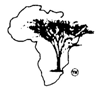 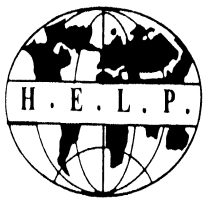 	HELP International	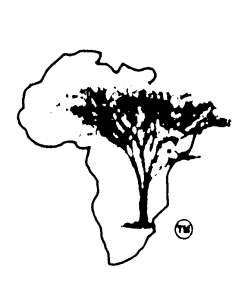 SHELTERBELT TREE PROGRAMFor 2020 Fall Planting  (Tree Order Form)Applicant InformationPayment Options (check off only one of following choices & circle sub-options that apply)Shipping OptionOther Customer Tree Planning or Planting Assistance Applicant’s signature:  __________________	Date: ______________For assistance in completing this application please call 306-842-2433 (Office hour: at customer convenience, Mon – Sat)Or email helpint@sasktel.netPlease Fax or Email your signed application to: 	HELP International Shelterbelt ProgramFax: 1(306) 848-0902 Or Mail to HELP Shelterbelt Program,  P.O. Box 181, Weyburn, SK. S4H 2J9QUANTITY OF TREES REQUIRED		ORDER SUMMARYSee actual photos and size of seedlings in ‘catalogue’ on HELP website: www.help-shelterbelts.comNote: All poplar varieties below are hybrid poplars.  They are listed in order by highest recommendation by growth rate.Applicant Name(s)Applicant Name(s)Applicant Name(s)Applicant Name(s)Applicant Name(s)Home PhoneHome PhoneStreet and/or Postal Box AddressStreet and/or Postal Box AddressStreet and/or Postal Box AddressStreet and/or Postal Box AddressStreet and/or Postal Box AddressCell Phone                Cell Phone                CityCityProvincePostal CodeEmail Address Email Address Email Address RM/District/CountyCommentsCommentsCommentsCommentsCommentsDate of Application:Pick Up Customers are given 10% additional bonus mixed willow, golden willow or pussy willow.100% of customers receive 5% bonus of each variety ordered. If more replants are required within 18 months of purchase, HELP provides the replants at preferred rate of $1.75 even if under 300 trees.If you are a pick up customer who agrees to transport and hand over other customer trees enroute or at your destination, HELP will pay you $10 per pail or $25 per box of tree seedlings that you carry.5% discount for July and 4% for August.Shipping is payable by customer at 30¢ per seedling (minimum $40 charge).Tree Seedling Prices remain at $2.50 per seedling for orders 50 to 290 trees, 300 trees or more (includes any assortment of tree varieties in multiples of ten) the price has increased to $1.75 per seedling.  New category of 20 to 49 trees for $5.00 per seedlingFor more application forms, catalogue photos and online purchase go to website www.help-shelterbelts.comPick Up Customers are given 10% additional bonus mixed willow, golden willow or pussy willow.100% of customers receive 5% bonus of each variety ordered. If more replants are required within 18 months of purchase, HELP provides the replants at preferred rate of $1.75 even if under 300 trees.If you are a pick up customer who agrees to transport and hand over other customer trees enroute or at your destination, HELP will pay you $10 per pail or $25 per box of tree seedlings that you carry.5% discount for July and 4% for August.Shipping is payable by customer at 30¢ per seedling (minimum $40 charge).Tree Seedling Prices remain at $2.50 per seedling for orders 50 to 290 trees, 300 trees or more (includes any assortment of tree varieties in multiples of ten) the price has increased to $1.75 per seedling.  New category of 20 to 49 trees for $5.00 per seedlingFor more application forms, catalogue photos and online purchase go to website www.help-shelterbelts.comPick Up Customers are given 10% additional bonus mixed willow, golden willow or pussy willow.100% of customers receive 5% bonus of each variety ordered. If more replants are required within 18 months of purchase, HELP provides the replants at preferred rate of $1.75 even if under 300 trees.If you are a pick up customer who agrees to transport and hand over other customer trees enroute or at your destination, HELP will pay you $10 per pail or $25 per box of tree seedlings that you carry.5% discount for July and 4% for August.Shipping is payable by customer at 30¢ per seedling (minimum $40 charge).Tree Seedling Prices remain at $2.50 per seedling for orders 50 to 290 trees, 300 trees or more (includes any assortment of tree varieties in multiples of ten) the price has increased to $1.75 per seedling.  New category of 20 to 49 trees for $5.00 per seedlingFor more application forms, catalogue photos and online purchase go to website www.help-shelterbelts.comPick Up Customers are given 10% additional bonus mixed willow, golden willow or pussy willow.100% of customers receive 5% bonus of each variety ordered. If more replants are required within 18 months of purchase, HELP provides the replants at preferred rate of $1.75 even if under 300 trees.If you are a pick up customer who agrees to transport and hand over other customer trees enroute or at your destination, HELP will pay you $10 per pail or $25 per box of tree seedlings that you carry.5% discount for July and 4% for August.Shipping is payable by customer at 30¢ per seedling (minimum $40 charge).Tree Seedling Prices remain at $2.50 per seedling for orders 50 to 290 trees, 300 trees or more (includes any assortment of tree varieties in multiples of ten) the price has increased to $1.75 per seedling.  New category of 20 to 49 trees for $5.00 per seedlingFor more application forms, catalogue photos and online purchase go to website www.help-shelterbelts.comPick Up Customers are given 10% additional bonus mixed willow, golden willow or pussy willow.100% of customers receive 5% bonus of each variety ordered. If more replants are required within 18 months of purchase, HELP provides the replants at preferred rate of $1.75 even if under 300 trees.If you are a pick up customer who agrees to transport and hand over other customer trees enroute or at your destination, HELP will pay you $10 per pail or $25 per box of tree seedlings that you carry.5% discount for July and 4% for August.Shipping is payable by customer at 30¢ per seedling (minimum $40 charge).Tree Seedling Prices remain at $2.50 per seedling for orders 50 to 290 trees, 300 trees or more (includes any assortment of tree varieties in multiples of ten) the price has increased to $1.75 per seedling.  New category of 20 to 49 trees for $5.00 per seedlingFor more application forms, catalogue photos and online purchase go to website www.help-shelterbelts.comPick Up Customers are given 10% additional bonus mixed willow, golden willow or pussy willow.100% of customers receive 5% bonus of each variety ordered. If more replants are required within 18 months of purchase, HELP provides the replants at preferred rate of $1.75 even if under 300 trees.If you are a pick up customer who agrees to transport and hand over other customer trees enroute or at your destination, HELP will pay you $10 per pail or $25 per box of tree seedlings that you carry.5% discount for July and 4% for August.Shipping is payable by customer at 30¢ per seedling (minimum $40 charge).Tree Seedling Prices remain at $2.50 per seedling for orders 50 to 290 trees, 300 trees or more (includes any assortment of tree varieties in multiples of ten) the price has increased to $1.75 per seedling.  New category of 20 to 49 trees for $5.00 per seedlingFor more application forms, catalogue photos and online purchase go to website www.help-shelterbelts.comPick Up Customers are given 10% additional bonus mixed willow, golden willow or pussy willow.100% of customers receive 5% bonus of each variety ordered. If more replants are required within 18 months of purchase, HELP provides the replants at preferred rate of $1.75 even if under 300 trees.If you are a pick up customer who agrees to transport and hand over other customer trees enroute or at your destination, HELP will pay you $10 per pail or $25 per box of tree seedlings that you carry.5% discount for July and 4% for August.Shipping is payable by customer at 30¢ per seedling (minimum $40 charge).Tree Seedling Prices remain at $2.50 per seedling for orders 50 to 290 trees, 300 trees or more (includes any assortment of tree varieties in multiples of ten) the price has increased to $1.75 per seedling.  New category of 20 to 49 trees for $5.00 per seedlingFor more application forms, catalogue photos and online purchase go to website www.help-shelterbelts.com   Payment by: Cheque     Credit Card     (circle one)  If by cheque please enclose cheque with application form.If by Credit Card (not using on-line electronic shopping basket) please provide credit card information to effect payment: Type of Card:   MC     VISA       (circle one)Card #                                                                                         Full Name on  Credit Card: Credit Card Expiry Date:                                                      3 Digit Credit Card Security Code:  Please contact me to discuss forestry design (or $300 plus mileage for on-site visit for forestry design service)    I wish a quote for HELP contract planting including equipment, trees and materials and assisting with planting, plastic mulching, grassing I really want to plant trees but don’t know where to start. Please go to HELP website and click on planting and mulching instructions, shelterbelt design examples, and frequently asked questions. If you still need help please call HELP for phone advice. Regular Size :____ White Spruce at $1.25 forglobal orders 300  or more = $_________ White Spruce at $2.00 forglobal orders below 300 = $_____Order of 300 trees or over:______ x $1.75 =$_______        Order of under 300 trees:_______ x $2.50= $_______        Order of 20-49 trees:___________ x $5.00=$_______        Common Creeping Red Fescue Grass Seed        50 lb bag :_____ x $125 = $_______Plastic Mulch FilmRolls of 2.5mil and 3.0mil plastic mulch (4ft x 1500ft):        Rolls 2.5 mil @ $180 ea   $_____Rolls 3.0 mil @ $200 ea   $_____10mil Plastic Mulch Pads for single trees (2ft x 2ft) _______ Mulch Pads x $1.50 ea = $_____ __         (pads are recycled from grain bags so have field residue) Discount: $-_____    __ (6% discount for Nov; 5% for Dec, 4% for Jan, 3% for Feb, 2% for March, and 1 % discount for April % August Sales)Sub-Total:$________Shipping: ______ Regular trees @ 30 cents = $_______                   ______ 2.5mil Rolls Mulch x $45 = $_______                   ______3.0mil  Rolls Mulch x $65 = $_______(min shipping charge for tree order 1-120 trees is $40)New Sub-total:$_________GST 5%:$________SK PST 6%: $________(SK Residents Only)GRAND TOTAL TO PAY:$__________"Special Notice: If all the trees you order total less than 20 trees HELP cannot process your order. HELP has made a promise to private nursery industry that orders  under 50 trees shall not be considered for HELP's Shelterbelt Program"Tree Variety(Quantity means global quantity of all tree order combined)Quantity Price for quantity below 300 =$2.50Price for quantity 300 or more  =$1.75Price for quantity below 300 =$2.50Price for quantity 300 or more  =$1.75Prairie Sky Poplar (fuzz free)Okanese Poplar (fuzz free)Walker Poplar Hill Poplar Northwest PoplarMixed PoplarShrub WillowPussy willowMixed WillowSilverleaf Willow Laurel Leaf WillowGolden WillowTOTAL QTY OF TREES                      